§6610.  TerminationIf an arrangement is terminated for any reason, the trust may not be dissolved until all outstanding claims, debts and obligations of the arrangement are paid.  The arrangement may retain sufficient funds to provide coverage for an additional period as the trustees of the arrangement consider prudent.  In addition, the trustees may purchase additional insurance they consider necessary for protection against potential future claims.  Any funds remaining in the arrangement after satisfaction of all obligations must be paid to participating employers or covered employees in an equitable manner meeting with the approval of the superintendent, including, without ruling out other alternatives, equally on a per capita basis to each participating employer or employee who is covered under the arrangement as of the effective date of termination.  Written notice of the termination of the arrangement must be provided to each covered employee, the Department of Labor, Bureau of Labor Standards and the superintendent at least 10 days before the effective date of the termination.  [PL 1995, c. 618, §12 (AMD).]If an arrangement provided by a registered employee leasing company is terminated for any reason, written notice of the termination of the arrangement must be provided by the employee leasing company to each covered employee, the client companies involved, the Department of Labor, Bureau of Labor Standards and the superintendent at least 10 days before the effective date of the termination.  [PL 1995, c. 618, §12 (NEW).]SECTION HISTORYPL 1993, c. 688, §1 (NEW). PL 1995, c. 618, §12 (AMD). The State of Maine claims a copyright in its codified statutes. If you intend to republish this material, we require that you include the following disclaimer in your publication:All copyrights and other rights to statutory text are reserved by the State of Maine. The text included in this publication reflects changes made through the First Regular and First Special Session of the 131st Maine Legislature and is current through November 1. 2023
                    . The text is subject to change without notice. It is a version that has not been officially certified by the Secretary of State. Refer to the Maine Revised Statutes Annotated and supplements for certified text.
                The Office of the Revisor of Statutes also requests that you send us one copy of any statutory publication you may produce. Our goal is not to restrict publishing activity, but to keep track of who is publishing what, to identify any needless duplication and to preserve the State's copyright rights.PLEASE NOTE: The Revisor's Office cannot perform research for or provide legal advice or interpretation of Maine law to the public. If you need legal assistance, please contact a qualified attorney.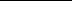 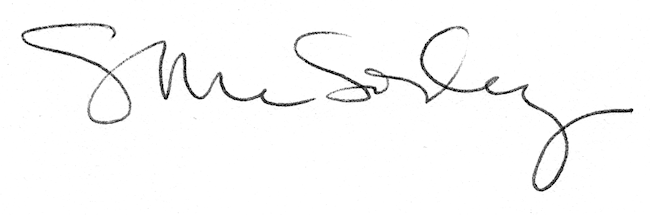 